$199,000SCHLOMER – OGREN 106 2ND AVENUE WEST GLENHAM – MILW LAND CO’S 2ND ADDN, LOTS 5 & 6, BLOCK 12RECORD #6669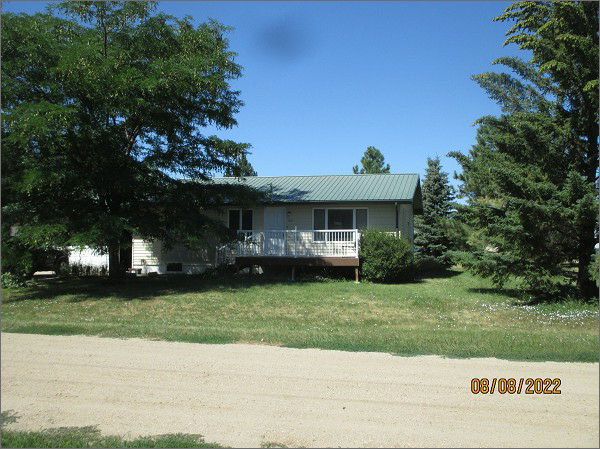 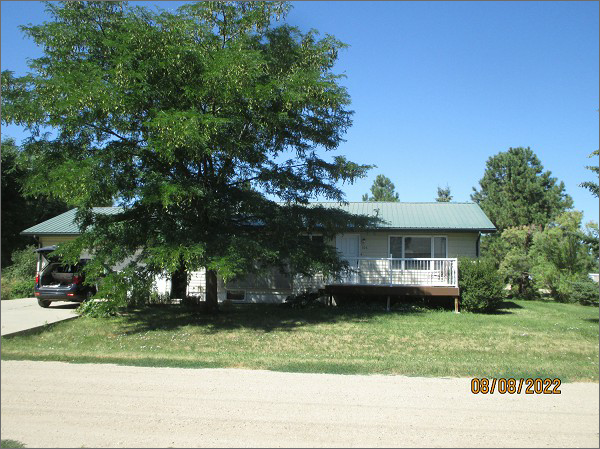 LOT SIZE: 100’ X 140’YEAR BUILT: 1988                                    TYPE: SINGLE FAMILY QUALITY: AVERAGECONDITION: AVERAGEGROUND FLOOR AREA: 1120 SQFTBASEMENT: 1120 SQFTBATHS: 2FIXTURES: 8GARAGE – ATTACHED: 672 SQFT                                             SOLD ON 7/30/22 FOR $199,000ASSESSED IN 2022 AT $94,185ASSESSED IN 2016 AT $91,770